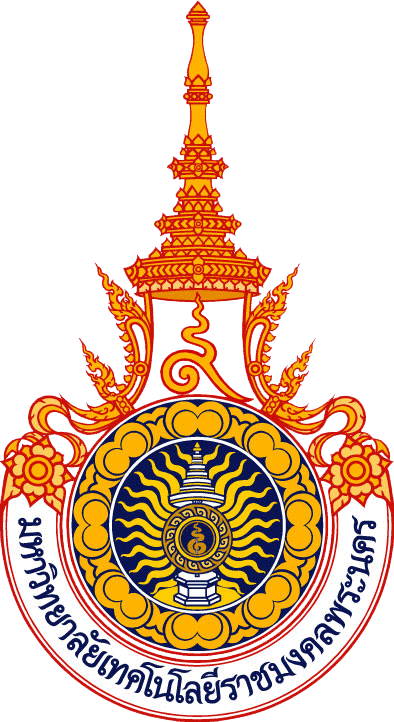 แบบรายงานความก้าวหน้าการดำเนินงานโครงงานคณะวิศวกรรมศาสตร์ มหาวิทยาลัยเทคโนโลยีราชมงคลพระนครรายงานความก้าวหน้า รอบ  1 เดือน ประจำปีการศึกษา 1/2559 หน่วยงาน คณะวิศวกรรมศาสตร์ สาขาวิศวกรรม..................................ส่วนที่ 1.ข้อมูลทั่วไปงบประมาณที่ใช้ไปแล้วระยะเวลาในการทำตลอดโครงการวัตถุประสงค์ของโครงการส่วนที่2. การรายงานความก้าวหน้า1.ตารางแสดงความก้าวหน้าของโครงการ ณ ช่วงรายงานเมื่อเทียบกับแผนการดำเนินงานทั้งโครงการ( การรายงานความก้าวหน้าอาจแสดงรายละเอียดของแต่ละเดือนหรือทุก 2 เดือน ก็ได้แล้วแต่พิจารณา )                               แผนงานทั้งโครงการที่วางไว้                                     ผลารดำเนินงานจนถึงปัจจุบันหมายเหตุ ข้อมูลรายละเอียดกิจกรรม แผนงาน/รูปแบบตางราง เปลี่ยนแปลง หรือปรับได้ตามความเหมาะสม2. รายละเอียดทางวิชาการที่รับจากการทำโครงงาน3. สรุปผลการดำเนินงาน        เป็นไปตามแผน              ไม่เป็นตามแผน         เนื่องจาก..........................................................................................................................................................................................................................................................................................4. ความก้าวหน้าการดำเนินงานโครงการวิจัยที่ดำเนินการไปแล้ว คิดเป็นร้อยละ5. รายละเอียดแผนงานที่จะดำเนินการต่อไป6. การรายงานค่าใช้จ่ายงบประมาณ6.1 การใช้จ่ายงบประมาณงวดที่ 1..........- ................บาท..............% วันที่ได้รับอนุมัติให้เบิกจ่ายเงิน (ว/ด/ป).....................................งวดที่ 2.............................บาท..............% วันที่ได้รับอนุมัติให้เบิกจ่ายเงิน (ว/ด/ป).....................................งวดที่ 3.............................บาท..............% วันที่ได้รับอนุมัติให้เบิกจ่ายเงิน (ว/ด/ป).....................................งวดที่ 4.............................บาท..............% วันที่ได้รับอนุมัติให้เบิกจ่ายเงิน (ว/ด/ป).....................................					งบประมาณที่เบิกจ่ายไปแล้วรวมทั้งสิน.................................................บาท6.2 สรุปงบประมาณค่าใช้จ่ายที่ใช้นับตั้งแต่เริ่มทำการโครงการจนถึงปัจจุปัน (จำแนกตามหมวดค่าใช้จ่าย)	งบประมาณที่จ่ายไปแล้ว รวมทั้งสิ้น                 -  บาท7.  ปัญหา/อุปสรค8. ข้อเสนอแนะ/แนวทางแก้ปัญหา9. กำหนดเวลาที่จะส่งรายงาผลโครงการฉบับสมบูรณ์ ประมาณเดือน พ.ศ. 255910. ข้าพเจ้าขอรับรองว่าข้อความดังที่กล่าวไว้ในข้างต้นเป็นจริงทุกประการหัวข้อปริญญานิพนธ์หัวข้อปริญญานิพนธ์หัวข้อปริญญานิพนธ์หัวข้อปริญญานิพนธ์Thesis  TitleThesis  TitleThesis  TitleThesis  Titleชื่อ/สกุลชื่อ/สกุลรหัสนักศึกษาหลักสูตรวศ.บ. / วศ.ม.สาขาวิชาสาขาวิชาวิศวกรรมวิศวกรรมวิศวกรรมชั้นปีที่/กลุ่มชื่อ/สกุลชื่อ/สกุลรหัสนักศึกษาหลักสูตรวศ.บ. / วศ.ม.สาขาวิชาสาขาวิชาวิศวกรรมวิศวกรรมวิศวกรรมชั้นปีที่/กลุ่มชื่อ/สกุลชื่อ/สกุลรหัสนักศึกษาหลักสูตรวศ.บ. / วศ.ม.สาขาวิชาสาขาวิชาวิศวกรรมวิศวกรรมวิศวกรรมชั้นปีที่/กลุ่มชื่อ/สกุลชื่อ/สกุลรหัสนักศึกษาหลักสูตรวศ.บ. / วศ.ม.สาขาวิชาสาขาวิชาวิศวกรรมวิศวกรรมวิศวกรรมชั้นปีที่/กลุ่มงบประมาณที่ได้                       บาทงบประมาณส่วนตัว                                   บาทเริ่มดำเนินการเมื่อถึงรายละเอียดกิจกรรมความก้าวหน้าของโครงการ / เดือนความก้าวหน้าของโครงการ / เดือนความก้าวหน้าของโครงการ / เดือนความก้าวหน้าของโครงการ / เดือนความก้าวหน้าของโครงการ / เดือนความก้าวหน้าของโครงการ / เดือนความก้าวหน้าของโครงการ / เดือนความก้าวหน้าของโครงการ / เดือนความก้าวหน้าของโครงการ / เดือนความก้าวหน้าของโครงการ / เดือนความก้าวหน้าของโครงการ / เดือนความก้าวหน้าของโครงการ / เดือนรายละเอียดกิจกรรม11223344551.การเตรียมงานวิจัย / การศึกษาเอกสาร2.กำหนดแผนการ / วิธีดำเนินการ3.ดำเนินงานวิจัย / เก็บข้อมูล4.การวิเคราะห์ต่างๆ5. จัดทำรายงานและเผยแพร่หมวดค่าใช้จ่ายค่าใช้จ่าย (บาท)งานบุคลาการ : ค่าจ้างชั่งคราว                                -งบดำเนินงาน-         ค่าตอบแทน-         ค่าใช้สอย-         ค่าวัสดุ-         ค่าสาธารณูปโภค-งบลงทุน : ค่าครุภัณฑ์ลงชื่อ..................................................................................................(                                     )หัวหน้านักศึกษาวิชาโครงงานวิศวกรรม............................................ลงชื่อ..................................................................................................(                                               )อาจารย์ที่ปรึกษาโครงงานลงชื่อ..................................................................................................(นาย........................................................)อาจารย์ผู้สอนวิชาโครงงานวิศวกรรมการผลิตเครื่องมือและแม่พิมพ์